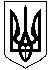                                           	   У К Р А Ї Н А                                    РОЇЩЕНСЬКА  СІЛЬСЬКА РАДА 	              ЧЕРНІГІВСЬКОГО РАЙОНУ  ЧЕРНІГІВСЬКОЇ ОБЛАСТІ	  (Двадцята сесія сьомого скликання)	         Р І Ш Е Н Н Явід  13 грудня  2018 р.  								с.Роїще                               Про затвердження  плану діяльності з підготовки проектів регуляторних актів по Роїщенській сільській раді  на 2020 рікВідповідно до ст. 26 Закону України «Про місцеве самоврядування в Україні», ст. 7, 32  Закону України «Про засади державної регуляторної політики у сфері господарської діяльності» від 11.09.2003 року, сільська радаВИРІШИЛА :            1. Затвердити   План  діяльності з підготовки проектів регуляторних актів Роїщенської сільської ради на 2020 рік ( додаток).      	 2. Секретарю  сільської ради  забезпечити опублікування даного рішення на  офіційному веб-сайті Чернігівської районної ради в десятиденний термін з дня його прийняття.      3. Контроль за виконанням цього рішення покласти на сільського голову Шевченка Д.М.Сільський голова                    				       Д.М. Шевченко                                                                                               Додаток                                                                                                                          до рішення  Роїщенської сільської ради                                                                                  	20 сесія 07  скликання 							      від   13.12.2018 р.     План діяльності Роїщенської сільської ради з підготовки проектів регуляторних актів                                                                    на 2020 рікСільський голова               		                Шевченко Д.М.№п/пВид проектуНазва проектуЦіль прийняттяСтрок підготовкиРозробник проекту 1Рішення сільської ради« Про встановлення місцевих податків і зборів  на 2020 рік»Установлення ставки податку, збільшення надходжень до місцевого бюджетуІІ  півріччя 2019 рокуРоїщенська сільська  рада 